＜親子木育・木工教室＠東北大学＞参加申込書●注意事項：イベントで撮影した写真は協議会のHP等に掲載させていただきます。個人情報は協議会が責任を持って管理し，協議会からのお知らせ等以外には使用いたしません。参加者　　　　　　　　　　　　　　　　　　　　　　　　　　　　　　　　　　　　申込日　平成30年　　　　月　　　　日［申込書送付先］mail: hisamoto@miyamori.or.jpFAX:022-225-5994　TEL:022-225-5991（福井・久本）申込み期限：平成３０年７月９日（月）まで※定員になり次第締め切ります。参加の可否については，後日E-mailにてご連絡いたします。Ｈ３０宮城県ＣＬＴ等普及推進協議会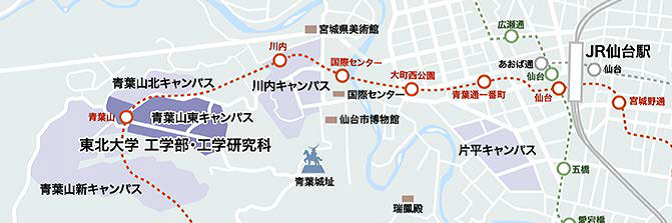 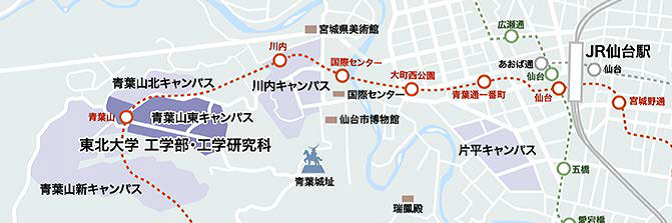 項　目記　入　欄記　入　欄記　入　欄記　入　欄①参加者（小学生）　【複数名可】学校名：学年：　　　　　　　　　　　　　　　　　　　　　　　　　　　　　氏　名（ふりがな）：学校名：学年：　　　　　　　　　　　　　　　　　　　　　　　　　　　　　氏　名（ふりがな）：学校名：学年：　　　　　　　　　　　　　　　　　　　　　　　　　　　　　氏　名（ふりがな）：学校名：学年：　　　　　　　　　　　　　　　　　　　　　　　　　　　　　氏　名（ふりがな）：②参加者（保護者）　【複数名可】住　所緊急連絡先電話番号E-mail（携帯等も可）（参加可否連絡用）会場までの交通手段（どちらかに○）地下鉄自家用車